Farmington Jr. Jazz Rules Kindergarten-4th Grade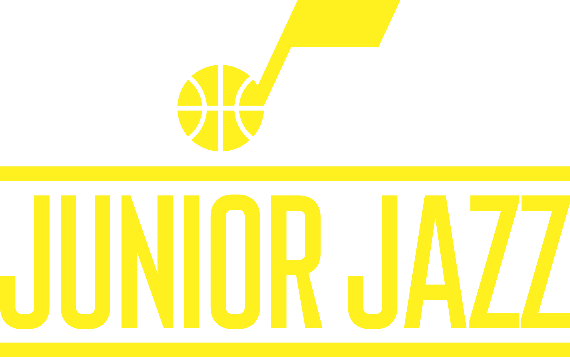 General Rules: Coaches will be responsible for distributing and informing players and parents of schedules, rules, conduct, and any other information set forth by league coordinatorsTreat schedules and other team related items will be at the discretion of coaches. Please do not hand these out in the Gymnasium. Pass treats out in the lobby or outside.Pictures will be taken by Bell photography, picture schedules will be handed out to coachesPlayers must wear tennis shoes. No hard soles or sandals. Participants may not wear any jewelry  Players must be registered with the league in order to participate. No subs or extra players allowed, unless registered for the program.No food or drink on the courtAbsolutely no gum on the court Farmington City is a ZERO tolerance leagueCoaches, parents or fans with negative behavior towards officials will result in removal from the premises3rd-4th grade will have a scheduled practice during the week at a scheduled time. You will get one basket or half a court for 45 minutes.Practice times and locations will be assigned based on coaches’ requests. Kindergarten-2nd grade will have a practice before they play their game. For example, if you are scheduled for 5:30 please show up at 5:30, that is when you will start your practice. Each practice is 15 minutes long. You will get half a court or one basketball hoop. After the practice is over you will then play a game for the remainder of your hour that you are scheduled.Competition:Teams will wear their Jr. Jazz jersey from the current seasonFirst team listed is the home team and will wear white jerseys. All players must play half of the game, and must have playing time in each half Coaches must remain on the sidelines and may not enter the court unless a time out has been called (K-2nd grade coaches can be on the court. No referees will be provided.)K-2nd grade is an instructional league. We will have a timekeeper on the court. They have been instructed not to post the score on the scoreboard. K-2nd grade will wear wristbands to decide which player to guard on defenseSportsmanship:Coaches should encourage players to practice good sportsmanship behaviors Coaches also should practice good sportsmanship behaviorsRemember that this is a game and we are here to have fun and develop the talents of those in our program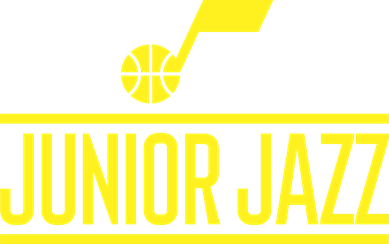 Age group specifics:AgeK-2nd Grade3rd & 4th Grade Hoop Height8’9’Ball Used27.5 28.5Players on courtK-1st 4 v 4 / 2nd 5v5 / 1st & 2nd girls 5v55 v 5Time Outs1 (30 sec) per Half1 (30 sec) per HalfScore kept No (Instructional League)Yes (No standings will be posted)Game Timing6-minute quarters8-minute quarters. Time stops the final minute of the 2nd & 4th Quarter on any blown whistle.DefenseMan to man (no double-teaming, no full court pressing, cannot steal from a dribble. Can steal from a pass) Players will wear wristbands to decide which player to guard on defense.Man to man (no double teaming, no full court pressing)ClockRunningRunningOvertimeNoNo3 secondsNoYes (5 seconds)FoulsYes (no max) Yes (max of 5)OfficialsCoaches2 Youth Officials